Муниципальное автономное дошкольное образовательное учреждение«Детский сад № 29»МАСТЕР – КЛАСС:«Телесно-ориентированный подход в формировании интегративных качеств дошкольников в психологическом сопровождении  при подготовки к школьному обучению».Подготовила и провела:Кузьмина Л.В.г. Стерлитамак, 2016 г.Теоретическое обоснование выбора темы.        Развиваясь, ребёнок, не пассивно воспринимая от взрослых информацию о себе, а главным образом в процессе деятельности и общении. Поведение дошкольника, так или иначе, соотносится с его представлением о самом себе и о том, каким он должен или хотел бы быть.      Целостное представление о себе может сформироваться у ребёнка лишь в том случае, если он научится «прислушиваться» к собственным ощущениям, рассказывать о своих чувствах и переживаниях.     Учитывая, что ведущей системой восприятия ребенка-дошкольника является кинестетическая, формирование интегративных качеств у детей по ФГОС целесообразно развивать с использованием телесно-ориентированного подхода путем экспериментирования с собственными телесными ощущениями и возникающими в ответ на это чувствами в безопасной обстановке.      Таким образом, дети привыкают к тому, что ценность имеет каждый человек и его уникальный опыт. Опыт, полученный в ситуации отсутствия оценки повышает уверенность в себе. Научившись познавать себя и окружающий мир конструктивно в безопасной обстановке, дети переносят этот навык на все остальные ситуации, что является одним из главных ориентиров и критерием успешности педагогической работы с ребёнком в современном обществе.Занятие с элементами тренинга «То,  что меня окружает».СодержаниеПравила группы.- говорить по одному;- никого не обижать, никого не унижать;- если не знаешь, что делать, спросить у ведущего. Здесь ведущий поясняет: «Если вам нужна будет помощь или вы хотите задать вопрос, что-то мне сказать, вытяните руку вперед ладошкой кверху. Это будет означать, что вы обращаетесь ко мне».Ведущий: Здравствуйте, ребята! Сегодня нашу встречу начнем с приветствия.  Ритуал приветствия.     Участники становятся в круг, берутся за руки, после чего хором припевают  имена всех участников « Эллина здесь,  Ангелина здесь…».  И так по кругу.Телесно-ориентированное упражнение «Марионетки»
Методика и техника: групповая игра.Цель:  снятие мышечных зажимов.    Давайте выполним такое упражнение. Ведущий просит детей представить, что они — мягкие тряпичные игрушки, которые висят на ниточках.
Дети встают в круг и поднимают руки. По команде ведущего последовательно выполняют следующие движения: опускают вниз кисти рук; сгибают руки в локтях; расслабляют руки и те падают вниз; сгибают туловище и опускают голову; сгибают колени и приседают на корточки. Молодцы! С заданием справились.
           Упражнение «Дотронься до…»          Метод и техника: групповая игра.          Цель: развитие внимания, развитие координации движений.    Все встают в круг. Ведущий говорит: - Слушайте меня внимательно. Я буду называть части тела, а вы  - быстро дотрагиваетесь до названной части своего тела. Готовы? Начинаем! Нос, лоб, макушка, щека, коленка, спина, рука, шея, подбородок, ухо, запястье, пятка  и так далее. Упражнение «Моё тело – это Я».Метод и техника: групповая беседа.Цель: закрепление понятия  о теле человека.     Ведущий:  из каких частей состоит тело человека?  (Ответы детей).Могут ли отдельные части нашего тела жить отдельной жизнью, например, ноги сами по себе гуляют, руки в это время рисуют, тело спит? Что тогда может произойти с человеком?- Покажите, как гуляют ваши ноги; рисуют руки; спит тело. (Ведущий  обращаетвнимание на то, что при показе отдельных движений остальные части тела участия в них не принимают). Как вы себя при этом ощущаете? (Ответы детей).Что вы поняли? («Моё тело – это Я сам»).   Сенсомоторное упражнение «Лежачая восьмерка» Методы и техника: развивающая игра.Цель: развитие внимания и зрительно-моторной координации;выполняет те же движения и говорит: - Представьте, что кончики ваших пальцев соединены с моими невидимыми нитями. Куда будут двигаться мои руки, туда и ваши.Ведущий начинает медленно «рисовать» соединенными ладонями знак бесконечности:   . В ходе выполнения упражнения рекомендуется «нарисовать» пять таких восьмерок. По окончании для снятия напряжения дети встряхивают кистями рук.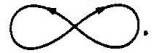       Упражнение «Хорошо или плохо»    Метод и техника: развивающая игра.     Цель: развитие речи, воображения и мышления.Ведущий говорит:- Давайте все вместе подумаем вот над чем. Сейчас у нас зима и часто идет снег. А хорошо это или плохо, когда идет снег?Дети дают свои варианты, например: снег – это хорошо, потому, что можно кататься на санках, играть в снежки и т.д.Если никто из участников не дает отрицательную оценку снегопаду, ведущий соглашается с детьми, все же напоминает о том, что зимой птицам и зверям в лесу голодно и холодно, а людям трудно передвигаться и т.д. Молодцы! Все правильно сказали!Упражнение «Сложим по образцу»Метод и техника: групповое занятие.Цель: тренировка умения работать по образцу; развитие внимания и зрительно-моторной координации. На экране КИТ детям показываются плакаты «Сложим по образцу», картинки с образцами «Елочка», «Санки».Детям предлагается выложить рисунки по образцам, учитывая форму.После этого ведущий просит детей сложить из геометрических фигур любые картинки и зарисовать их на листке.Молодцы! Вы справились с заданием.Динамическая пауза.    Метод и техника: подвижная игра.     Цель:  снижение эмоционального и физического напряжения. «Ветер» Ветер дует нам в лицо (дети ладошками машут себе в лицо) Закачалось деревцо (дети качают туловище то в одну, то в другую сторону). Ветер тише, тише, тише (приседают), Деревцо всё выше, выше (дети встают и тянутся руками к «солнышку»).
Упражнение «Лесная школа».Методика и техника: групповая игра          Цель: развитие коммуникативных навыков, снятие напряжения, способствовать расслаблению.Выполняется под тихую спокойную музыку.Ведущий. Мы хорошо с вами поработали сегодня. Предлагаю всем перейти на ковер, расположиться удобно, закрыть глаза. Давайте на секунду представим, что мы перенеслись в необычную лесную школу, где вместо класса – большое дерево, а вместо парт – веточки дерева. А мы с вами превратимся в лесных учеников – разных птичек. И вот мы все вместе очень удобно и комфортно расположились на ветках деревьев. Светит теплое солнышко, шелестят ветки деревьев – нам хорошо и спокойно. Мы успокаиваемся, дыхание ровное, тепло легко-легко, как пушинка, настроение очень дружелюбное и хорошее. Делаем глубокий вдох и открываем глаза.            Завершение. Ведущий: «Понравилось вам путешествие? Если занятие понравилось, поаплодируйте, если нет – потопайте ногами. Можно уточнить, что понравилось больше всего, что не понравилось и почему?»  Спасибо!Ритуал прощания. Все встают в круг, берутся за руки и говорят хором: «До свидания!»Используемая литература: 1. Земцова Е. А. “ Способы преодоления психоэмоционального напряжения педагогов” – Минск: Красико – Принт, 2012.2. И. В. Ганичева “Телесно – ориентированные подходы к психокоррекционной и развивающей работе с детьми” – Москва, 2004.